             ҠАРАР                                                                                               РЕШЕНИЕО Программе по противодействию злоупотреблению наркотиками и их незаконному обороту в сельском поселении Старотумбагушевский сельсовет муниципального района Шаранский район Республики Башкортостан на 2013-2015 годыВ соответствии с пунктом 4 части 10 статьи 35 Федерального закона          № 131-ФЗ от 06.10.2003 г. «Об организации местного самоуправления в Российской Федерации», Федерального закона от 08.01.1998 г. № 3-ФЗ «О наркотических средствах и психотропных веществах», Совет сельского поселения Старотумбагушевский сельсовет муниципального района Шаранский район решил: Информацию об итогах реализации программы по противодействию злоупотреблению наркотиками и их незаконному обороту в сельском поселении Старотумбагушевский сельсовет муниципального района Шаранский район Республики Башкортостан на 2010-2012 годы принять к сведению.Утвердить Программу по противодействию злоупотреблению наркотиками и их незаконному обороту в сельском поселении Старотумбагушевский сельсовет  муниципального района  Шаранский район Республики Башкортостан на 2013-2015 годы (далее – Программа) (приложение).Решение Совета сельского поселения Старотумбагушевский сельсовет муниципального района Шаранский район Республики Башкортостан № 157 от 26.11.2009 г. «О Программе по противодействию злоупотреблению наркотиками и их незаконному обороту в сельском поселении Старотумбагушевский муниципальном районе Шаранский район Республики Башкортостан на 2010-2012 годы» признать утратившим силу.Настоящее решение вступает в силу с момента обнародования в здании сельской библиотеки д.СтаротумбагушевоКонтроль за выполнением данного решения возложить на постоянную комиссию Совета по социально-гуманитарным вопросам.И.о. главы сельского поселения           Старотумбагушевский  сельсовет                                                И.Х. Бадамшин д. Старотумбагушево 04 февраля 2013 года№225                                  Приложение                                                         к решению  Совета 	сельского поселения     Старотумбагушевский  сельсоветмуниципального района                                                           Шаранский район Республики Башкортостан                                                        от 04.02.2013  №225ПРОГРАММАпо противодействию злоупотреблению наркотиками и их незаконному обороту в сельском поселении Старотумбагушевский сельсовет  муниципального района Шаранский район Республики Башкортостан на 2013-2015 годыд. СтаротумбагушевоПАСПОРТПрограммы по противодействию злоупотреблению наркотиками и их незаконному обороту в сельском поселении Старотумбагушевский сельсовет муниципального района Шаранский район Республики Башкортостан на 2013-2015 годыСОДЕРЖАНИЕПРОБЛЕМЫ И ОБОСНОВАНИЕ НЕОБХОДИМОСТИ ЕЕ РЕШЕНИЯ ПРОГРАММНЫМИ МЕТОДАМИВ настоящее время наркомания является одной из наиболее серьезных проблем нашего общества, вызывающей острую необходимость активных и решительных действий по организации профилактики наркозависимости и борьбы с распространением наркотиков.Программа по противодействию злоупотреблению наркотиками и их незаконному обороту в  сельском поселении Старотумбагушевский сельсовет муниципального  района Шаранский район Республики Башкортостан на 2013-2015 годы (далее именуется – Программа) разработана согласно постановления Правительства Республики Башкортостан от 21 декабря 2005 года №1246-р «Об утверждении Плана мероприятий по реализации долгосрочной демографической политики Республики Башкортостан на период до 2015 года».Современная ситуация в Республике Башкортостан, как и в целом по России, характеризуется неуклонным ростом незаконного распространения и потребления в немедицинских целях наркотических средств, психотропных и сильнодействующих веществ (далее – наркотики), что представляет угрозу здоровью населения республики, экономике, правопорядку и безопасности.  Ежегодно растет количество выявленных наркопреступлений, совершенных группой лиц по предварительному сговору и организованными группами. Необходимо принять дополнительные предупредительно-профилактические и правовые меры по пресечению незаконного оборота наркотиков, перекрытию каналов их поступления в республику; повысить эффективность и обеспечить доступность лечения больных наркоманией и алкоголизмом, их социальную реабилитацию. Растет число тяжких и особо тяжких преступлений, связанных с наркотиками. Общество продолжает  терять  потенциально активных граждан.Наркомания быстрыми темпами распространяется в молодежной, детской и женской среде. В стране получила  распространение      семейная  наркомания.  Все  большее   пристрастие   к   наркотикам      проявляют женщины,  в  том числе матери - одиночки,  дети,  жители      сельской местности. По данным наркологической службы 33,9% подростков, употребляющих наркотики, - школьники.Кроме того,  на  обострение  проблемы  наркомании влияют также социально - экономические,  психологические  факторы,  безработица среди   определенной   части   молодежи,  детская  безнадзорность, сверхвысокая доходность от операций с наркотиками. Низкий уровень  культурно - просветительской работы учреждений культуры,  спорта  среди  населения,  несовершенство  деятельности большого числа специалистов по осуществлению первичной,  вторичной профилактики,  отсутствие  возможности  получения  наркозависимыми социальной  реабилитации  после  завершения  курса лечения - также усугубляют положение в сфере противодействия наркомании. С учетом   существующей  динамики  роста  наркомании,  наличия вышеперечисленных  проблем,  прогноз  развития   наркоситуации   в области  не  может быть признан благоприятным и может определяться такими факторами, как:	 - рост  спроса  на  наркотики в ряде муниципальных образований (особенно, среди несовершеннолетних и молодежи);	 - увеличение числа лиц, больных наркоманией и связанными с ней сопутствующими инфекционными и венерическими заболеваниями;	 - возрастающее влияние наркомании на общеуголовную преступность, состояние общественного порядка и экономику;	 - вовлечение  в мелкооптовую и розничную торговлю наркотиками, все  в большей степени,  представителей  малоимущего  населения, прежде всего, несовершеннолетних и безработной молодежи;	 - увеличение доли высококонцентрированных наркотиков, особенно, героина и амфетаминов (за счет их контрабанды и ввоза из так называемых наркоопасных регионов России).Родители  и общественность все еще не в полной мере осознали степени  опасности наркотизации  молодежи  и не проявляют должной активности в  деле  по  противодействию  этому  явлению.Молодое  население в отличие от взрослых, озабочено остротой  проблемы наркотизации. Подавляющее большинство учащейся  молодежи  отмечают,  что  проблема наркомании «стоит остро, как никогда».Молодежь  считает,  что  с наркоманией должно  бороться все общество и Российское государство. При этом приоритет отдается правоохранительным органам,  на втором месте  -  ожидание действий  со стороны администрации района.  Примерно каждый пятый  считает,  что свой вклад в  борьбу  с  наркоманией  должны  внести церковь  и общественно - политические организации.  Незначительное число опрошенных ожидает этой работы от учебных заведений.Все эти факторы дают основание прогнозировать расширение масштабов, повышение опасности, изощренности и дерзости преступлений, связанных с незаконным оборотом наркотиков, возрастание тяжести и масштабов социально экономических последствий противоправного употребления наркотиков и их незаконного оборота.Тем не менее, потенциал для реализации мер воздействия на преступность и удержания контроля за оборотом наркотиков в республике имеется.В госнаркоконтроле уверяют, что лучшее лечение - это профилактика. В республике активно ведется популяризация здорового образа жизни, а также выявление наркозависимости на ранних стадиях. Общими усилиями удастся поставить надежный заслон наркоагрессии в Башкортостане и обеспечить здоровое будущее нашему обществуПравоохранительная система накопила опыт функционирования в новых социально-экономических условиях. Определены приоритетные направления и осуществляются меры по подрыву экономических основ организованной наркопреступности. Расширяются информационное обеспечение, межведомственное взаимодействие, международное сотрудничество в сфере борьбы с наркобизнесом.К ним относятся разработка и повсеместное внедрение методов антинаркотического воспитания личности, лечения и реабилитации больных наркоманией, организация подготовки кадров в медицинской и правоохранительной сферах, разработка новых методов обнаружения наркотиков и другие.Исходя из  анализа сложившейся ситуации и прогноза ее развития в области на последующие годы,  очевидна необходимость объединения усилий всех заинтересованных  подразделений   и   ведомств, использования  всех  источников  финансирования   для   реализации предлагаемой программы.БАШҠОРТОСТАН  РЕСПУБЛИКАҺЫШАРАН  РАЙОНЫМУНИЦИПАЛЬ  РАЙОНЫНЫИСКЕ ТОМБАҒОШ АУЫЛ СОВЕТЫАУЫЛ БИЛӘМӘҺЕ СОВЕТЫИске Томбағош ауылы,тел(34769) 2-47-19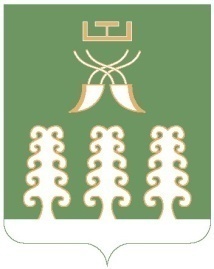 РЕСПУБЛИКА  БАШКОРТОСТАНМУНИЦИПАЛЬНЫЙ РАЙОНШАРАНСКИЙ РАЙОНСОВЕТ  СЕЛЬСКОГО ПОСЕЛЕНИЯСТАРОТУМБАГУШЕВСКИЙ СЕЛЬСОВЕТс. Старотумбагушево, тел.(34769)  2-47-19Наименование Программы-Программа по противодействию злоупотреблению наркотиками и их незаконному обороту в сельском поселении Старотумбагушевский сельсовет муниципального района Шаранский район Республики Башкортостан на 2013-2015 годы (далее- Программа)Основание для разработки Программы-В соответствии с пунктом 4 части 10 статьи 35 Федерального закона №131-ФЗ от 06.10.2003 г. «Об организации местного самоуправления в Российской Федерации», Федерального закона от 08.01.1998 г. №3 «О наркотических средствах и психотропных веществах»Государственный заказчикПрограммыОсновные разработчики и исполнители Программы-Администрация сельского поселения Старотумбагушевский сельсовет муниципального района Шаранский район Республики Башкортостан Участковый уполномоченный милиции, образовательные учреждения, здравоохранение, сельские клубы, администрация сельского поселения, руководители КФХ, общественные формированияКоординатор ПрограммыЦель Программы-Управление Федеральной службы Российской федерации по контролю за оборотом наркотиков по  Республике Башкортостан Создание условий для приостановления роста злоупотребления роста злоупотребления наркотическими средствами и их незаконного оборота, поэтапного сокращения распространения наркомании и связанной с ней преступности до уровня минимальной опасности для общества.Активизация противодействия злоупотреблению наркотиками и их незаконному обороту, совершенствование системы профилактики потребления наркотиков различными категориями населения, прежде всего молодежью и несовершеннолетними.Задачи Программы-Проведение работы по профилактике распространения наркомании и связанных с ней правонарушений; Снижение доступности наркотических средств и психотропных веществ для незаконного потребления;Концентрация усилий правоохранительных органов на борьбе с наиболее опасными формами незаконного оборота наркотических средств и психотропных веществ;Осуществление постоянного контроля масштабов распространения и незаконного потребления наркотических средств и психотропных веществ в Республике Башкортостан Совершенствование антинаркотической пропаганды и формирование здорового образа жизни-Сроки реализации Программы-Реализация мероприятий Программы будет осуществляться в три этапа:I – 2013 годII – 2014 годIII – 2015 годОбъемы и источники финансирования Программы-Объем ассигнований для финансирования Программы за счет средств  бюджета сельского поселения  составляет:2013-2015гг. – 3 000руб.в том числе:в 2013г. – 1  тыс. рублейв 2014г. – 1 тыс. рублейв 2015г. – 1 тыс. рублейОжидаемые конечные результаты реализации Программы-Уменьшение потерь общества от распространения наркомании, незаконного оборота наркотиковОптимизация затрат на профилактику, лечение и реабилитацию лиц, больных наркоманиейПовышение антинаркотической ориентации общества, способствующей моральному и физическому оздоровлению населенияУкрепление подразделений правоохранительных органов 